ОРГАНИЗАЦИЯ ПИТАНИЯ ДОМАОрганизация питания детей в детском саду должна сочетаться с правильным питанием ребенка в семье. Для этого необходима четкая преемственность. С этой целью в детском саду ежедневно вывешивается меню, в котором есть рекомендации по организации питания ребенка дома . В выходные и праздничные дни рацион питания ребенка по набору продуктов и пищевой ценности лучше максимально приближать к рациону, получаемому им в ДОУ.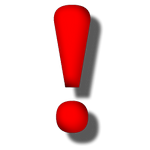 Утром, до отправления ребенка в детский сад, не кормите его, так как это нарушает режим питания, приводит к снижению аппетита, в таком случае ребенок плохо завтракает в группе. Однако если ребенка приходится приводить в ДОУ очень рано, 
за 1-2 часа до завтрака, то ему можно дома дать сок и (или) какие-либо фрукты.Особенности питания ребенка в период адаптации к учреждению.Переход ребенка от домашнего воспитания к воспитанию в детском коллективе почти всегда сопровождается определенными психологическими трудностями. Чем меньше ребенок, тем тяжелее он переносит этот период. Часто в это время у детей снижается аппетит, нарушается сон, иногда наблюдаются невротические реакции, снижается общая сопротивляемость к заболеваниям. Правильная организация питания в это время имеет большое значение и помогает ребенку скорее адаптироваться в коллективе.Перед поступлением ребенка в детский сад родителям рекомендуется приблизить режим питания и состав рациона к условиям детского коллектива, приучить его к тем блюдам, которые чаще дают в детском учреждении, особенно если дома он их не получал.В первые дни пребывания в коллективе нельзя менять стереотип поведения ребенка, в том числе и привычки в питании. Так, если ребенок не умеет или не хочет есть самостоятельно, первое время воспитатель кормит его, иногда даже после того, как остальные дети закончат еду. Если ребенок отказывается от пищи, ни в коем случае нельзя кормить его насильно. Это еще больше усилит отрицательное отношение к коллективу.Нередко дети поступают в дошкольные учреждения в осенний период, когда наиболее высок риск распространения острых респираторных заболеваний, и вновь поступившие дети заболевают в первую очередь. Для профилактики острой инфекционной заболеваемости проводится дополнительная витаминизация рациона питания детей. Целесообразно в этот период введение поливитаминов в течение достаточно длительного времени (до 4-6 месяцев). 